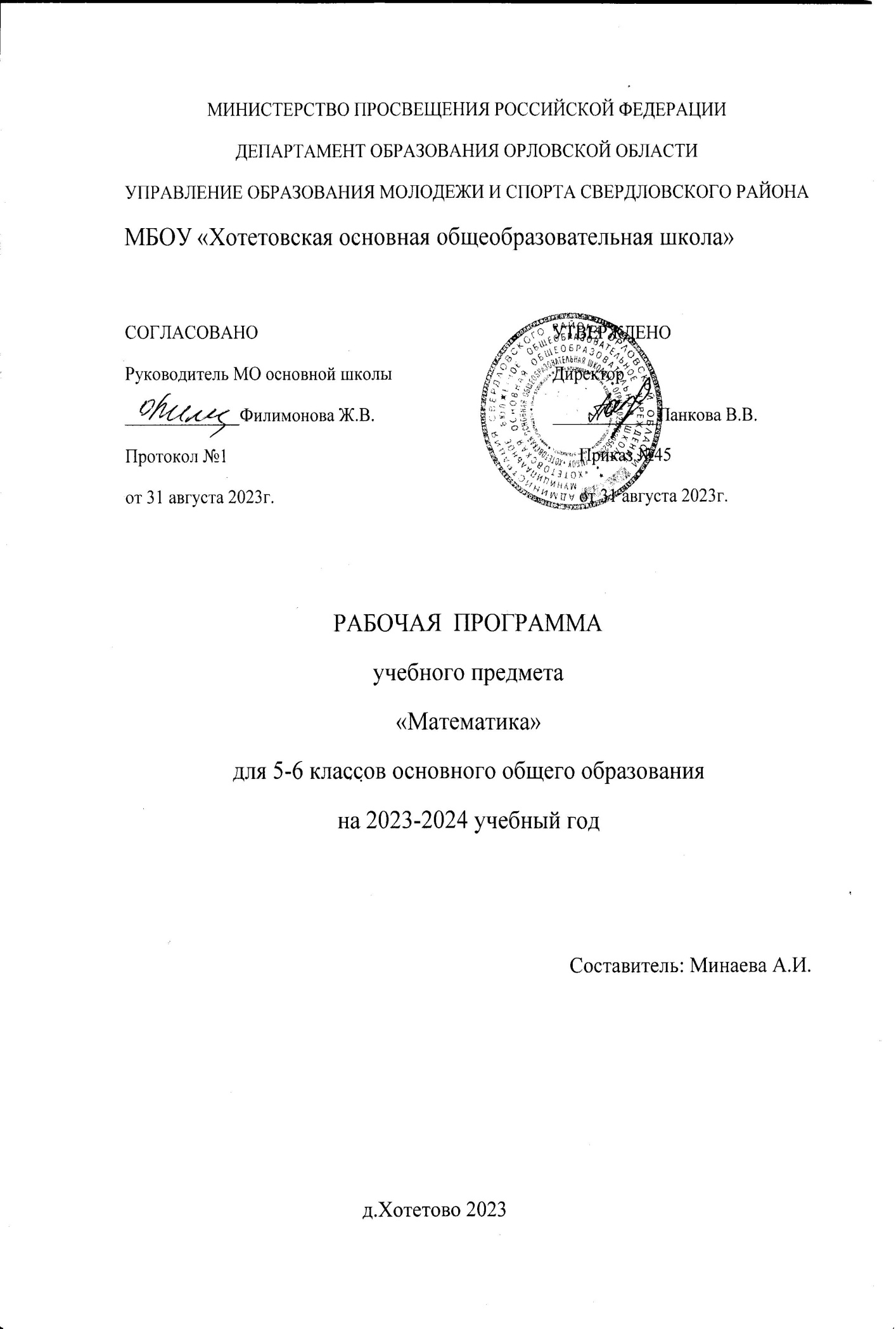 Рабочая программа учебного курса «Математика». 5-6 кл.Содержание рабочей программы ориентировано на использование учебников авторов: Виленкин Н.Я., Жохов В.И., Чесноков А.С. и др. Математика: 5-й класс, 6-й класс : базовый уровень: учебник: в 2 частях, АО "Издательство "Просвещение", 3-е издание, переработанное.СОДЕРЖАНИЕ ОБУЧЕНИЯ5 КЛАССНатуральные числа и нульНатуральное число. Ряд натуральных чисел. Число 0. Изображение натуральных чисел точками на координатной (числовой) прямой.Позиционная система счисления. Римская нумерация как пример непозиционной системы счисления. Десятичная система счисления.Сравнение натуральных чисел, сравнение натуральных чисел с нулём. Способы сравнения. Округление натуральных чисел.Сложение натуральных чисел, свойство нуля при сложении. Вычитание как действие, обратное сложению. Умножение натуральных чисел, свойства нуля и единицы при умножении. Деление как действие, обратное умножению. Компоненты действий, связь между ними. Проверка результата арифметического действия. Переместительное и сочетательное свойства (законы) сложения и умножения, распределительное свойство (закон) умножения.Использование букв для обозначения неизвестного компонента и записи свойств арифметических действий.Делители и кратные числа, разложение на множители. Простые и составные числа. Признаки делимости на 2, 5, 10, 3, 9. Деление с остатком.Степень с натуральным показателем. Запись числа в виде суммы разрядных слагаемых.Числовое выражение. Вычисление значений числовых выражений, порядок выполнения действий. Использование при вычислениях переместительного и сочетательного свойств (законов) сложения и умножения, распределительного свойства умножения.ДробиПредставление о дроби как способе записи части величины. Обыкновенные дроби. Правильные и неправильные дроби. Смешанная дробь, представление смешанной дроби в виде неправильной дроби и выделение целой части числа из неправильной дроби. Изображение дробей точками на числовой прямой. Основное свойство дроби. Сокращение дробей. Приведение дроби к новому знаменателю. Сравнение дробей.Сложение и вычитание дробей. Умножение и деление дробей, взаимно обратные дроби. Нахождение части целого и целого по его части.Десятичная запись дробей. Представление десятичной дроби в виде обыкновенной. Изображение десятичных дробей точками на числовой прямой. Сравнение десятичных дробей.Арифметические действия с десятичными дробями. Округление десятичных дробей.Решение текстовых задачРешение текстовых задач арифметическим способом. Решение логических задач. Решение задач перебором всех возможных вариантов. Использование при решении задач таблиц и схем.Решение задач, содержащих зависимости, связывающие величины: скорость, время, расстояние, цена, количество, стоимость. Единицы измерения: массы, объёма, цены, расстояния, времени, скорости. Связь между единицами измерения каждой величины.Решение основных задач на дроби.Представление данных в виде таблиц, столбчатых диаграмм.Наглядная геометрияНаглядные представления о фигурах на плоскости: точка, прямая, отрезок, луч, угол, ломаная, многоугольник, окружность, круг. Угол. Прямой, острый, тупой и развёрнутый углы.Длина отрезка, метрические единицы длины. Длина ломаной, периметр многоугольника. Измерение и построение углов с помощью транспортира.Наглядные представления о фигурах на плоскости: многоугольник, прямоугольник, квадрат, треугольник, о равенстве фигур.Изображение фигур, в том числе на клетчатой бумаге. Построение конфигураций из частей прямой, окружности на нелинованной и клетчатой бумаге. Использование свойств сторон и углов прямоугольника, квадрата.Площадь прямоугольника и многоугольников, составленных из прямоугольников, в том числе фигур, изображённых на клетчатой бумаге. Единицы измерения площади.Наглядные представления о пространственных фигурах: прямоугольный параллелепипед, куб, многогранники. Изображение простейших многогранников. Развёртки куба и параллелепипеда. Создание моделей многогранников (из бумаги, проволоки, пластилина и других материалов).Объём прямоугольного параллелепипеда, куба. Единицы измерения объёма.6 КЛАССНатуральные числаАрифметические действия с многозначными натуральными числами. Числовые выражения, порядок действий, использование скобок. Использование при вычислениях переместительного и сочетательного свойств сложения и умножения, распределительного свойства умножения. Округление натуральных чисел. Делители и кратные числа, наибольший общий делитель и наименьшее общее кратное. Делимость суммы и произведения. Деление с остатком.ДробиОбыкновенная дробь, основное свойство дроби, сокращение дробей. Сравнение и упорядочивание дробей. Решение задач на нахождение части от целого и целого по его части. Дробное число как результат деления. Представление десятичной дроби в виде обыкновенной дроби и возможность представления обыкновенной дроби в виде десятичной. Десятичные дроби и метрическая система мер. Арифметические действия и числовые выражения с обыкновенными и десятичными дробями.Отношение. Деление в данном отношении. Масштаб, пропорция. Применение пропорций при решении задач.Понятие процента. Вычисление процента от величины и величины по её проценту. Выражение процентов десятичными дробями. Решение задач на проценты. Выражение отношения величин в процентах.Положительные и отрицательные числаПоложительные и отрицательные числа. Целые числа. Модуль числа, геометрическая интерпретация модуля числа. Изображение чисел на координатной прямой. Числовые промежутки. Сравнение чисел. Арифметические действия с положительными и отрицательными числами.Прямоугольная система координат на плоскости. Координаты точки на плоскости, абсцисса и ордината. Построение точек и фигур на координатной плоскости.Буквенные выраженияПрименение букв для записи математических выражений и предложений. Свойства арифметических действий. Буквенные выражения и числовые подстановки. Буквенные равенства, нахождение неизвестного компонента. Формулы, формулы периметра и площади прямоугольника, квадрата, объёма параллелепипеда и куба.Решение текстовых задачРешение текстовых задач арифметическим способом. Решение логических задач. Решение задач перебором всех возможных вариантов.Решение задач, содержащих зависимости, связывающих величины: скорость, время, расстояние, цена, количество, стоимость, производительность, время, объём работы. Единицы измерения: массы, стоимости, расстояния, времени, скорости. Связь между единицами измерения каждой величины.Решение задач, связанных с отношением, пропорциональностью величин, процентами; решение основных задач на дроби и проценты.Оценка и прикидка, округление результата. Составление буквенных выражений по условию задачи.Представление данных с помощью таблиц и диаграмм. Столбчатые диаграммы: чтение и построение. Чтение круговых диаграмм.Наглядная геометрияНаглядные представления о фигурах на плоскости: точка, прямая, отрезок, луч, угол, ломаная, многоугольник, четырёхугольник, треугольник, окружность, круг.Взаимное расположение двух прямых на плоскости, параллельные прямые, перпендикулярные прямые. Измерение расстояний: между двумя точками, от точки до прямой, длина маршрута на квадратной сетке.Измерение и построение углов с помощью транспортира. Виды треугольников: остроугольный, прямоугольный, тупоугольный, равнобедренный, равносторонний. Четырёхугольник, примеры четырёхугольников. Прямоугольник, квадрат: использование свойств сторон, углов, диагоналей. Изображение геометрических фигур на нелинованной бумаге с использованием циркуля, линейки, угольника, транспортира. Построения на клетчатой бумаге.Периметр многоугольника. Понятие площади фигуры, единицы измерения площади. Приближённое измерение площади фигур, в том числе на квадратной сетке. Приближённое измерение длины окружности, площади круга.Симметрия: центральная, осевая и зеркальная симметрии.Построение симметричных фигур.Наглядные представления о пространственных фигурах: параллелепипед, куб, призма, пирамида, конус, цилиндр, шар и сфера. Изображение пространственных фигур. Примеры развёрток многогранников, цилиндра и конуса. Создание моделей пространственных фигур (из бумаги, проволоки, пластилина и других материалов).Понятие объёма, единицы измерения объёма. Объём прямоугольного параллелепипеда, куба.ПЛАНИРУЕМЫЕ РЕЗУЛЬТАТЫ ОСВОЕНИЯ ПРОГРАММЫ УЧЕБНОГО КУРСА «МАТЕМАТИКА» НА УРОВНЕ ОСНОВНОГО ОБЩЕГО ОБРАЗОВАНИЯЛИЧНОСТНЫЕ РЕЗУЛЬТАТЫЛичностные результаты освоения программы учебного курса «Математика» характеризуются:1) патриотическое воспитание:проявлением интереса к прошлому и настоящему российской математики, ценностным отношением к достижениям российских математиков и российской математической школы, к использованию этих достижений в других науках и прикладных сферах;2) гражданское и духовно-нравственное воспитание:готовностью к выполнению обязанностей гражданина и реализации его прав, представлением о математических основах функционирования различных структур, явлений, процедур гражданского общества (например, выборы, опросы), готовностью к обсуждению этических проблем, связанных с практическим применением достижений науки, осознанием важности морально-этических принципов в деятельности учёного;3) трудовое воспитание:установкой на активное участие в решении практических задач математической направленности, осознанием важности математического образования на протяжении всей жизни для успешной профессиональной деятельности и развитием необходимых умений, осознанным выбором и построением индивидуальной траектории образования и жизненных планов с учётом личных интересов и общественных потребностей;4) эстетическое воспитание:способностью к эмоциональному и эстетическому восприятию математических объектов, задач, решений, рассуждений, умению видеть математические закономерности в искусстве;5) ценности научного познания:ориентацией в деятельности на современную систему научных представлений об основных закономерностях развития человека, природы и общества, пониманием математической науки как сферы человеческой деятельности, этапов её развития и значимости для развития цивилизации, овладением языком математики и математической культурой как средством познания мира, овладением простейшими навыками исследовательской деятельности;6) физическое воспитание, формирование культуры здоровья и эмоционального благополучия:готовностью применять математические знания в интересах своего здоровья, ведения здорового образа жизни (здоровое питание, сбалансированный режим занятий и отдыха, регулярная физическая активность), сформированностью навыка рефлексии, признанием своего права на ошибку и такого же права другого человека;7) экологическое воспитание:ориентацией на применение математических знаний для решения задач в области сохранности окружающей среды, планирования поступков и оценки их возможных последствий для окружающей среды, осознанием глобального характера экологических проблем и путей их решения;8) адаптация к изменяющимся условиям социальной и природной среды:готовностью к действиям в условиях неопределённости, повышению уровня своей компетентности через практическую деятельность, в том числе умение учиться у других людей, приобретать в совместной деятельности новые знания, навыки и компетенции из опыта других;необходимостью в формировании новых знаний, в том числе формулировать идеи, понятия, гипотезы об объектах и явлениях, в том числе ранее неизвестных, осознавать дефициты собственных знаний и компетентностей, планировать своё развитие;способностью осознавать стрессовую ситуацию, воспринимать стрессовую ситуацию как вызов, требующий контрмер, корректировать принимаемые решения и действия, формулировать и оценивать риски и последствия, формировать опыт.МЕТАПРЕДМЕТНЫЕ РЕЗУЛЬТАТЫПознавательные универсальные учебные действияБазовые логические действия:выявлять и характеризовать существенные признаки математических объектов, понятий, отношений между понятиями, формулировать определения понятий, устанавливать существенный признак классификации, основания для обобщения и сравнения, критерии проводимого анализа;воспринимать, формулировать и преобразовывать суждения: утвердительные и отрицательные, единичные, частные и общие, условные;выявлять математические закономерности, взаимосвязи и противоречия в фактах, данных, наблюдениях и утверждениях, предлагать критерии для выявления закономерностей и противоречий;делать выводы с использованием законов логики, дедуктивных и индуктивных умозаключений, умозаключений по аналогии;разбирать доказательства математических утверждений (прямые и от противного), проводить самостоятельно несложные доказательства математических фактов, выстраивать аргументацию, приводить примеры и контрпримеры, обосновывать собственные рассуждения;выбирать способ решения учебной задачи (сравнивать несколько вариантов решения, выбирать наиболее подходящий с учётом самостоятельно выделенных критериев).Базовые исследовательские действия:использовать вопросы как исследовательский инструмент познания, формулировать вопросы, фиксирующие противоречие, проблему, самостоятельно устанавливать искомое и данное, формировать гипотезу, аргументировать свою позицию, мнение;проводить по самостоятельно составленному плану несложный эксперимент, небольшое исследование по установлению особенностей математического объекта, зависимостей объектов между собой;самостоятельно формулировать обобщения и выводы по результатам проведённого наблюдения, исследования, оценивать достоверность полученных результатов, выводов и обобщений;прогнозировать возможное развитие процесса, а также выдвигать предположения о его развитии в новых условиях.Работа с информацией:выявлять недостаточность и избыточность информации, данных, необходимых для решения задачи;выбирать, анализировать, систематизировать и интерпретировать информацию различных видов и форм представления;выбирать форму представления информации и иллюстрировать решаемые задачи схемами, диаграммами, иной графикой и их комбинациями;оценивать надёжность информации по критериям, предложенным учителем или сформулированным самостоятельно.Коммуникативные универсальные учебные действия:воспринимать и формулировать суждения в соответствии с условиями и целями общения, ясно, точно, грамотно выражать свою точку зрения в устных и письменных текстах, давать пояснения по ходу решения задачи, комментировать полученный результат;в ходе обсуждения задавать вопросы по существу обсуждаемой темы, проблемы, решаемой задачи, высказывать идеи, нацеленные на поиск решения, сопоставлять свои суждения с суждениями других участников диалога, обнаруживать различие и сходство позиций, в корректной форме формулировать разногласия, свои возражения;представлять результаты решения задачи, эксперимента, исследования, проекта, самостоятельно выбирать формат выступления с учётом задач презентации и особенностей аудитории;понимать и использовать преимущества командной и индивидуальной работы при решении учебных математических задач; принимать цель совместной деятельности, планировать организацию совместной работы, распределять виды работ, договариваться, обсуждать процесс и результат работы, обобщать мнения нескольких людей;участвовать в групповых формах работы (обсуждения, обмен мнениями, мозговые штурмы и другие), выполнять свою часть работы и координировать свои действия с другими членами команды, оценивать качество своего вклада в общий продукт по критериям, сформулированным участниками взаимодействия.Регулятивные универсальные учебные действияСамоорганизация:самостоятельно составлять план, алгоритм решения задачи (или его часть), выбирать способ решения с учётом имеющихся ресурсов и собственных возможностей, аргументировать и корректировать варианты решений с учётом новой информации.Самоконтроль, эмоциональный интеллект:владеть способами самопроверки, самоконтроля процесса и результата решения математической задачи;предвидеть трудности, которые могут возникнуть при решении задачи, вносить коррективы в деятельность на основе новых обстоятельств, найденных ошибок, выявленных трудностей;оценивать соответствие результата деятельности поставленной цели и условиям, объяснять причины достижения или недостижения цели, находить ошибку, давать оценку приобретённому опыту.ПРЕДМЕТНЫЕ РЕЗУЛЬТАТЫ К концу обучения в 5 классе обучающийся получит следующие предметные результаты:Числа и вычисленияПонимать и правильно употреблять термины, связанные с натуральными числами, обыкновенными и десятичными дробями.Сравнивать и упорядочивать натуральные числа, сравнивать в простейших случаях обыкновенные дроби, десятичные дроби.Соотносить точку на координатной (числовой) прямой с соответствующим ей числом и изображать натуральные числа точками на координатной (числовой) прямой.Выполнять арифметические действия с натуральными числами, с обыкновенными дробями в простейших случаях.Выполнять проверку, прикидку результата вычислений.Округлять натуральные числа.Решение текстовых задачРешать текстовые задачи арифметическим способом и с помощью организованного конечного перебора всех возможных вариантов.Решать задачи, содержащие зависимости, связывающие величины: скорость, время, расстояние, цена, количество, стоимость.Использовать краткие записи, схемы, таблицы, обозначения при решении задач.Пользоваться основными единицами измерения: цены, массы, расстояния, времени, скорости, выражать одни единицы величины через другие.Извлекать, анализировать, оценивать информацию, представленную в таблице, на столбчатой диаграмме, интерпретировать представленные данные, использовать данные при решении задач.Наглядная геометрияПользоваться геометрическими понятиями: точка, прямая, отрезок, луч, угол, многоугольник, окружность, круг.Приводить примеры объектов окружающего мира, имеющих форму изученных геометрических фигур.Использовать терминологию, связанную с углами: вершина, сторона, с многоугольниками: угол, вершина, сторона, диагональ, с окружностью: радиус, диаметр, центр.Изображать изученные геометрические фигуры на нелинованной и клетчатой бумаге с помощью циркуля и линейки.Находить длины отрезков непосредственным измерением с помощью линейки, строить отрезки заданной длины; строить окружность заданного радиуса.Использовать свойства сторон и углов прямоугольника, квадрата для их построения, вычисления площади и периметра.Вычислять периметр и площадь квадрата, прямоугольника, фигур, составленных из прямоугольников, в том числе фигур, изображённых на клетчатой бумаге.Пользоваться основными метрическими единицами измерения длины, площади; выражать одни единицы величины через другие.Распознавать параллелепипед, куб, использовать терминологию: вершина, ребро, грань, измерения, находить измерения параллелепипеда, куба.Вычислять объём куба, параллелепипеда по заданным измерениям, пользоваться единицами измерения объёма.Решать несложные задачи на измерение геометрических величин в практических ситуациях.К концу обучения в 6 классе обучающийся получит следующие предметные результаты:Числа и вычисленияЗнать и понимать термины, связанные с различными видами чисел и способами их записи, переходить (если это возможно) от одной формы записи числа к другой.Сравнивать и упорядочивать целые числа, обыкновенные и десятичные дроби, сравнивать числа одного и разных знаков.Выполнять, сочетая устные и письменные приёмы, арифметические действия с натуральными и целыми числами, обыкновенными и десятичными дробями, положительными и отрицательными числами.Вычислять значения числовых выражений, выполнять прикидку и оценку результата вычислений, выполнять преобразования числовых выражений на основе свойств арифметических действий.Соотносить точку на координатной прямой с соответствующим ей числом и изображать числа точками на координатной прямой, находить модуль числа. Соотносить точки в прямоугольной системе координат с координатами этой точки.Округлять целые числа и десятичные дроби, находить приближения чисел.Числовые и буквенные выраженияПонимать и употреблять термины, связанные с записью степени числа, находить квадрат и куб числа, вычислять значения числовых выражений, содержащих степени.Пользоваться признаками делимости, раскладывать натуральные числа на простые множители.Пользоваться масштабом, составлять пропорции и отношения. Использовать буквы для обозначения чисел при записи математических выражений, составлять буквенные выражения и формулы, находить значения буквенных выражений, осуществляя необходимые подстановки и преобразования.Находить неизвестный компонент равенства.Решение текстовых задачРешать многошаговые текстовые задачи арифметическим способом.Решать задачи, связанные с отношением, пропорциональностью величин, процентами, решать три основные задачи на дроби и проценты.Решать задачи, содержащие зависимости, связывающие величины: скорость, время, расстояние, цена, количество, стоимость, производительность, время, объём работы, используя арифметические действия, оценку, прикидку, пользоваться единицами измерения соответствующих величин.Составлять буквенные выражения по условию задачи.Извлекать информацию, представленную в таблицах, на линейной, столбчатой или круговой диаграммах, интерпретировать представленные данные, использовать данные при решении задач.Представлять информацию с помощью таблиц, линейной и столбчатой диаграмм.Наглядная геометрияПриводить примеры объектов окружающего мира, имеющих форму изученных геометрических плоских и пространственных фигур, примеры равных и симметричных фигур.Изображать с помощью циркуля, линейки, транспортира на нелинованной и клетчатой бумаге изученные плоские геометрические фигуры и конфигурации, симметричные фигуры.Пользоваться геометрическими понятиями: равенство фигур, симметрия, использовать терминологию, связанную с симметрией: ось симметрии, центр симметрии.Находить величины углов измерением с помощью транспортира, строить углы заданной величины, пользоваться при решении задач градусной мерой углов, распознавать на чертежах острый, прямой, развёрнутый и тупой углы.Вычислять длину ломаной, периметр многоугольника, пользоваться единицами измерения длины, выражать одни единицы измерения длины через другие.Находить, используя чертёжные инструменты, расстояния: между двумя точками, от точки до прямой, длину пути на квадратной сетке.Вычислять площадь фигур, составленных из прямоугольников, использовать разбиение на прямоугольники, на равные фигуры, достраивание до прямоугольника, пользоваться основными единицами измерения площади, выражать одни единицы измерения площади через другие.Распознавать на моделях и изображениях пирамиду, конус, цилиндр, использовать терминологию: вершина, ребро, грань, основание, развёртка.Изображать на клетчатой бумаге прямоугольный параллелепипед.Вычислять объём прямоугольного параллелепипеда, куба, пользоваться основными единицами измерения объёма; Решать несложные задачи на нахождение геометрических величин в практических ситуациях. Тематическое планирование 5 КЛАСС  6 КЛАСС № п/п Тема урокаКоличество часовЭлектронные цифровые образовательные ресурсы(Библиотека ЦОК)1Представление числовой информации в таблицах1https://academy-content.myschool.edu.ru/lesson/80591585-47c3-4fcb-9cac-226bc550a0842Цифры и числа1https://academy-content.myschool.edu.ru/lesson/38be2639-2785-41da-a1d0-c0f8bf68ca2a3Цифры и числа1https://academy-content.myschool.edu.ru/lesson/b456d6eb-0d40-4186-b3bc-a71df422d5284Отрезок и его длина. Ломаная. Многоугольник1https://academy-content.myschool.edu.ru/lesson/9a8b2fda-03c2-4693-83d4-a1bfce4882775Отрезок и его длина. Ломаная. Многоугольник1https://academy-content.myschool.edu.ru/lesson/c77e0cf8-7f4f-4151-99cb-b32d5b3e70ae6Отрезок и его длина. Ломаная. Многоугольник1https://academy-content.myschool.edu.ru/lesson/f23a46cd-0652-4837-a747-9526638b153a7Плоскость, прямая, луч, угол1https://academy-content.myschool.edu.ru/lesson/a10b2943-8089-4331-957b-01ed32d8d37a8Плоскость, прямая, луч, угол1https://academy-content.myschool.edu.ru/lesson/9a8b2fda-03c2-4693-83d4-a1bfce4882779Шкалы и координатная прямая1https://academy-content.myschool.edu.ru/lesson/fb768ef7-769c-41de-8db8-57a2d083f56c10Шкалы и координатная прямая1https://academy-content.myschool.edu.ru/lesson/393471aa-8cca-4c8a-8e5d-71e5801fa44511Шкалы и координатная прямая1https://academy-content.myschool.edu.ru/lesson/eb493859-62bb-49f2-bea0-fa3f7338724512Сравнение натуральных чисел1https://lesson.academy-content.myschool.edu.ru/lesson/481e2b9f-dc73-40c2-9447-eacea0b4ddc013Сравнение натуральных чисел1https://lesson.academy-content.myschool.edu.ru/lesson/b299ba66-f897-4db8-95a1-0ff15b41c74b14Представление числовой информации в столбчатых диаграммах1https://lesson.academy-content.myschool.edu.ru/lesson/779cdf38-a767-4e69-b26b-5c7c6307481215Представление числовой информации в столбчатых диаграммах1https://lesson.academy-content.myschool.edu.ru/lesson/779cdf38-a767-4e69-b26b-5c7c6307481216Контрольная работа № 1117Действие сложения. Свойства сложения1https://lesson.academy-content.myschool.edu.ru/lesson/57ea6e5e-118e6-4d0b-a137-dfa0582a379e18Действие сложения. Свойства сложения1https://lesson.academy-content.myschool.edu.ru/lesson/35cefe3d-f77d-4927-9971-cce58da6d1de19Действие сложения. Свойства сложения1https://lesson.academy-content.myschool.edu.ru/lesson/85b72eb7-d007-47e3-bd30-646688be933e20Действие вычитания. Свойства вычитания1https://lesson.academy-content.myschool.edu.ru/lesson/4df8100f-239f-470e-93e4-69be354087a921Действие вычитания. Свойства вычитания1https://lesson.academy-content.myschool.edu.ru/lesson/6f3abdc8-20a3-4f60-8e05-caab8c1b4c3e22Действие вычитания. Свойства вычитания1https://lesson.academy-content.myschool.edu.ru/lesson/2ddefb71-47c9-4a85-98af-fd7ec066045e23Числовые и буквенные выражения1https://lesson.academy-content.myschool.edu.ru/lesson/35cefe3d-f77d-4927-9971-cce58da6d1de24Числовые и буквенные выражения1https://lesson.academy-content.myschool.edu.ru/lesson/4df8100f-239f-470e-93e4-69be354087a925Числовые и буквенные выражения1https://lesson.academy-content.myschool.edu.ru/lesson/2ddefb71-47c9-4a85-98af-fd7ec066045e26Числовые и буквенные выражения1https://lesson.academy-1content.myschool.edu.ru/lesson/b142a395-0cb3-4cba-a046-8b1e8c13c48027Уравнения1https://lesson.academy-content.myschool.edu.ru/lesson/57ea6e5e-18e6-4d0b-a137-dfa0582a379e28Уравнения1https://lesson.academy-content.myschool.edu.ru/lesson/4df8100f-239f-470e-93e4-69be354087a929Уравнения1https://lesson.academy-content.myschool.edu.ru/lesson/b142a395-0cb3-4cba-a046-8b1e8c13c48030Контрольная работа № 2131Действие умножения. Свойства умножения1https://lesson.academy-content.myschool.edu.ru/lesson/219588fe-fd26-47e9-98dd-0fd011c68e5732Действие умножения. Свойства умножения1https://lesson.academy-content.myschool.edu.ru/lesson/3fa40e63-a288-44c5-b88d-f0a3d5bdcec933Действие умножения. Свойства умножения1https://lesson.academy-content.myschool.edu.ru/lesson/bd12fe5b-7a4f-48c5-83cc-1c38c9b0309c34Действие деления. Свойства деления1https://lesson.academy-content.myschool.edu.ru/lesson/481349b2-9d6a-4d03-b337-30757163303e35Действие деления. Свойства деления1https://lesson.academy-content.myschool.edu.ru/lesson/6e7afc5d-103e-4a2a-894e-0dc3bc60bf6e36Действие деления. Свойства деления1https://lesson.academy-content.myschool.edu.ru/lesson/6e7afc5d-103e-4a2a-894e-0dc3bc60bf6e37Действие деления. Свойства деления1https://lesson.academy-content.myschool.edu.ru/lesson/6e7afc5d-103e-4a2a-894e-0dc3bc60bf6e38Деление с остатком1https://lesson.academy-content.myschool.edu.ru/lesson/fc77f2e8-c5b7-449e-8ae6-4525d7f7169d39Деление с остатком1https://lesson.academy-content.myschool.edu.ru/lesson/e9e57f4b-6bbf-42e3-9749-4aeeca29960c40Деление с остатком1https://lesson.academy-content.myschool.edu.ru/lesson/e9e57f4b-6bbf-42e3-9749-4aeeca29960c41Контрольная работа № 3142Упрощение выражений1https://lesson.academy-content.myschool.edu.ru/lesson/1788772d-8d5c-4d46-b368-59be276ab97d43Упрощение выражений1https://lesson.academy-content.myschool.edu.ru/lesson/4e3abc88-59a2-4578-b37f-67b66c2627c644Упрощение выражений1https://lesson.academy-content.myschool.edu.ru/lesson/538f0fc0-23a0-4ac5-ab63-5428f5f9908145Упрощение выражений1https://lesson.academy-content.myschool.edu.ru/lesson/538f0fc0-23a0-4ac5-ab63-5428f5f9908146Порядок действий в вычислениях1https://lesson.academy-content.myschool.edu.ru/lesson/ce176f13-6bbe-4c19-bb9b-583688c0df0747Порядок действий в вычислениях1https://lesson.academy-content.myschool.edu.ru/lesson/daf3018f-eb1d-4c9b-8ba1-c28e0a0ad4ba48Порядок действий в вычислениях1https://lesson.academy-content.myschool.edu.ru/lesson/807f93aa-6be6-43c8-b873-8f958046f28549Степень с натуральным показателем1https://lesson.academy-content.myschool.edu.ru/lesson/af802241-61b4-4dce-91c6-f1ae4528f50950Степень с натуральным показателем1https://lesson.academy-content.myschool.edu.ru/lesson/3b068486-280d-40d7-9610-8f8bd72d1f8a51Делители и кратные1https://lesson.academy-content.myschool.edu.ru/lesson/13a5881d-2db2-41ee-ab4f-95e109febdf652Делители и кратные1https://lesson.academy-content.myschool.edu.ru/lesson/13a5881d-2db2-41ee-ab4f-95e109febdf653Свойства и признаки делимости1https://lesson.academy-content.myschool.edu.ru/lesson/6b1484b3-9a24-4ef5-886e-46077a9691e354Свойства и признаки делимости1https://lesson.academy-content.myschool.edu.ru/lesson/6c6971c1-89de-4016-8766-1d7a5d099cdf55Контрольная работа № 4156Формулы1https://lesson.academy-content.myschool.edu.ru/lesson/6be1d64d-3b5c-41e1-af94-352c1166827a57Формулы1https://lesson.academy-content.myschool.edu.ru/lesson/6be1d64d-3b5c-41e1-af94-352c1166827a58Площадь. Формула площади прямоугольника1https://lesson.academy-content.myschool.edu.ru/lesson/6be1d64d-3b5c-41e1-af94-352c1166827a59Практическая работа «Построение прямоугольника с заданными сторонами на нелинованной бумаге»1https://lesson.academy-content.myschool.edu.ru/lesson/25337c2f-4ac5-4fd7-a843-609527ed202060Единицы измерения площадей1https://lesson.academy-content.myschool.edu.ru/lesson/6be1d64d-3b5c-41e1-af94-352c1166827a61Единицы измерения площадей1https://lesson.academy-content.myschool.edu.ru/lesson/2bdbf842-d41b-4a19-8146-9cee774bacf662Практическая работа по теме «Площадь поверхности куба и прямоугольного параллелепипеда»1https://lesson.academy-content.myschool.edu.ru/lesson/449dbb41-48e3-4b1c-b8ac-4ce23528066163Объёмы. Объём прямоугольного параллелепипеда1https://lesson.academy-content.myschool.edu.ru/lesson/87526312-33c9-4a5c-995f-0cb290cda40e64Объёмы. Объём прямоугольного параллелепипеда1https://lesson.academy-content.myschool.edu.ru/lesson/9096678f-13ad-456d-9a78-8b577a107d3565Объёмы. Объём прямоугольного параллелепипеда1https://lesson.academy-content.myschool.edu.ru/lesson/898f6110-e9a4-440d-90b8-110f707a12aa66Контрольная работа № 5167Окружность, круг, шар, цилиндр1https://lesson.academy-content.myschool.edu.ru/lesson/6fde3761-44e0-4b30-bc6c-a4fb6e2139d168Окружность, круг, шар, цилиндр1https://lesson.academy-content.myschool.edu.ru/lesson/6fde3761-44e0-4b30-bc6c-a4fb6e2139d169Доли и дроби.1https://lesson.academy-content.myschool.edu.ru/lesson/2d3ea652-7cda-141c3-980c-86d908faa7df70Доли и дроби.1https://lesson.academy-content.myschool.edu.ru/lesson/1185bcd8-9939-467d-8ac9-bee08876a85871Изображение дробей на координатной прямой1https://lesson.academy-content.myschool.edu.ru/lesson/8dd0f0a9-534c-4cff-8079-38ba48e9d08772Изображение дробей на координатной прямой1https://lesson.academy-content.myschool.edu.ru/lesson/fc5b47a3-c09e-4e93-9e54-42650e4c852173Сравнение дробей1https://lesson.academy-content.myschool.edu.ru/lesson/f59dbc77-7b5d-41a4-b874-2868b1fb7b8574Сравнение дробей1https://lesson.academy-content.myschool.edu.ru/lesson/0dfbe3c1-42f8-42e1-8048-4d5c293508da75Сравнение дробей1https://lesson.academy-content.myschool.edu.ru/lesson/0dfbe3c1-42f8-42e1-8048-4d5c293508da76Правильные и неправильные дроби1https://lesson.academy-content.myschool.edu.ru/lesson/5622a327-39a8-400b-8522-15513959f4c377Правильные и неправильные дроби1https://lesson.academy-content.myschool.edu.ru/lesson/b52bde2c-be19-4dfe-97da-a58ce0d5118e78Контрольная работа № 6179Сложение и вычитание дробей с одинаковыми знаменателями1https://lesson.academy-content.myschool.edu.ru/lesson/7d3280ce-2985-48fa-b9ac-552cb1368cdc80Сложение и вычитание дробей с одинаковыми знаменателями1https://lesson.academy-content.myschool.edu.ru/lesson/3958a32b-d37e-433d-9a0f-edd325ac47ea81Сложение и вычитание дробей с одинаковыми знаменателями1https://lesson.academy-content.myschool.edu.ru/lesson/6f46db33-0ce4-485d-9f09-89bb9f3a981582Деление натуральных чисел и дроби1https://lesson.academy-content.myschool.edu.ru/lesson/2a68a539-4534-499b-9f9f-47f01c98433b83Деление натуральных чисел и дроби1https://lesson.academy-content.myschool.edu.ru/lesson/2a68a539-4534-499b-9f9f-47f01c98433b84Смешанные числа1https://lesson.academy-content.myschool.edu.ru/lesson/95ed6440-0af4-46b8-ae32-56fcc2dbba5d85Смешанные числа1https://lesson.academy-content.myschool.edu.ru/lesson/fc1a8b88-1dad-4b24-8104-9fe61f55208686Сложение и вычитание смешанных чисел1https://lesson.academy-content.myschool.edu.ru/lesson/c3a790ee-1a11-4437-8291-03fab0c38a0687Сложение и вычитание смешанных чисел1https://lesson.academy-content.myschool.edu.ru/lesson/274cf3a3-8842-4b74-b63c-0589a5722a3d88Контрольная работа № 7189Основное свойство дроби1https://lesson.academy-content.myschool.edu.ru/lesson/ffb10c24-b5e2-42d5-a8b5-50b5b33a5c7c90Сокращение дробей1https://lesson.academy-content.myschool.edu.ru/lesson/5e8bccac-07ee-44ac-8457-ad56f3b0dd6d91Сокращение дробей1https://lesson.academy-content.myschool.edu.ru/lesson/d1b71b4b-45cc-47c0-9a26-2f63ac253ef892Приведение дробей к общему знаменателю1https://lesson.academy-content.myschool.edu.ru/lesson/7d3280ce-2985-48fa-b9ac-552cb1368cdc93Приведение дробей к общему знаменателю1https://lesson.academy-content.myschool.edu.ru/lesson/7d3280ce-2985-48fa-b9ac-552cb1368cdc94Приведение дробей к общему знаменателю1https://lesson.academy-content.myschool.edu.ru/lesson/7d3280ce-2985-48fa-b9ac-552cb1368cdc95Сравнение дробей с разными знаменателями1https://lesson.academy-content.myschool.edu.ru/lesson/7d3280ce-2985-48fa-b9ac-552cb1368cdc96Сложение и вычитание дробей с разными знаменателями1https://lesson.academy-content.myschool.edu.ru/lesson/3958a32b-d37e-433d-9a0f-edd325ac47ea97Сложение и вычитание дробей с разными знаменателями1https://lesson.academy-content.myschool.edu.ru/lesson/6f46db33-0ce4-485d-9f09-89bb9f3a981598Сложение и вычитание дробей с разными знаменателями1https://lesson.academy-content.myschool.edu.ru/lesson/cee907b7-c561-4dad-a3bb-f232f6153c0d99Сложение и вычитание дробей с разными знаменателями1https://lesson.academy-content.myschool.edu.ru/lesson/b46fe386-0e01-4549-936c-f343d2d84c74100Контрольная работа № 81101Умножение дробей1https://lesson.academy-content.myschool.edu.ru/lesson/fc132c60-c308-4be5-b934-7d1141d0a573102Умножение дробей1https://lesson.academy-content.myschool.edu.ru/lesson/701a93c1-f7dc-40b6-860e-07e89413d6cc103Нахождение части целого1https://lesson.academy-content.myschool.edu.ru/lesson/223762d1-337e-4eb6-91ec-6e8fc108dad3104Нахождение части целого1https://lesson.academy-content.myschool.edu.ru/lesson/223762d1-337e-4eb6-91ec-6e8fc108dad3105Нахождение части целого1https://lesson.academy-content.myschool.edu.ru/lesson/223762d1-337e-4eb6-91ec-6e8fc108dad3106Нахождение части целого1https://lesson.academy-content.myschool.edu.ru/lesson/223762d1-337e-4eb6-91ec-6e8fc108dad3107Деление дробей1https://lesson.academy-content.myschool.edu.ru/lesson/223762d1-337e-4eb6-91ec-6e8fc108dad3108Деление дробей1https://lesson.academy-content.myschool.edu.ru/lesson/223762d1-337e-4eb6-91ec-6e8fc108dad3109Нахождение целого по его части1https://lesson.academy-content.myschool.edu.ru/lesson/223762d1-337e-4eb6-91ec-6e8fc108dad3110Нахождение целого по его части1https://lesson.academy-content.myschool.edu.ru/lesson/223762d1-337e-4eb6-91ec-6e8fc108dad3111Нахождение целого по его части1https://lesson.academy-content.myschool.edu.ru/lesson/223762d1-337e-4eb6-91ec-6e8fc108dad3112Нахождение целого по его части1https://lesson.academy-content.myschool.edu.ru/lesson/223762d1-337e-4eb6-91ec-6e8fc108dad3113Контрольная работа № 91114Десятичная запись дробей1https://lesson.academy-content.myschool.edu.ru/lesson/3cf5acc0-90ba-44ae-bbea-41cf1c5bdb35115Десятичная запись дробей1https://lesson.academy-content.myschool.edu.ru/lesson/bfa680c9-10d5-4254-abcb-63c5a62c8c0b116Сравнение десятичных дробей1https://lesson.academy-content.myschool.edu.ru/lesson/3cf5acc0-90ba-44ae-bbea-41cf1c5bdb35117Сравнение десятичных дробей1https://lesson.academy-content.myschool.edu.ru/lesson/bfa680c9-10d5-4254-abcb-63c5a62c8c0b118Сравнение десятичных дробей1https://lesson.academy-content.myschool.edu.ru/lesson/449b525d-07ba-452b-8860-2e2aed467adb119Сложение и вычитание десятичных дробей1https://lesson.academy-content.myschool.edu.ru/lesson/df10c341-fb4a-4f38-81fa-8ce68ae1ad13120Сложение и вычитание десятичных дробей1https://lesson.academy-content.myschool.edu.ru/lesson/21498b5c-fab8-4299-8733-5a963927ec43121Сложение и вычитание десятичных дробей1https://lesson.academy-content.myschool.edu.ru/lesson/0a9ad42b-ea48-4d40-bb23-232f148668ee122Сложение и вычитание десятичных дробей1https://lesson.academy-content.myschool.edu.ru/lesson/0ee6df8f-7788-4617-ac95-6290547ba94e123Сложение и вычитание десятичных дробей1https://lesson.academy-content.myschool.edu.ru/lesson/58ba376d-f003-4962-8d3e-b3920c8df8ff124Округление чисел. Прикидка1https://lesson.academy-content.myschool.edu.ru/lesson/55a33b78-d201-42f0-b1e4-aeb596e28fc8125Округление чисел. Прикидка1https://lesson.academy-content.myschool.edu.ru/lesson/c08f78a8-5a27-4248-9ab1-340906e0c1d1126Контрольная работа № 101127Умножение десятичной дроби на натуральное число1https://lesson.academy-content.myschool.edu.ru/lesson/fbddf4c1-4b36-4a13-a353-117236891dec 128Умножение десятичной дроби на натуральное число1https://lesson.academy-content.myschool.edu.ru/lesson/fbddf4c1-4b36-4a13-a353-117236891dec 129Умножение десятичной дроби на натуральное число1https://lesson.academy-content.myschool.edu.ru/lesson/fbddf4c1-4b36-4a13-a353-117236891dec 130Деление десятичной дроби на натуральное число1https://lesson.academy-content.myschool.edu.ru/lesson/87cfc31e-d072-4594-a1e0-05fc3386ccf3131Деление десятичной дроби на натуральное число1https://lesson.academy-content.myschool.edu.ru/lesson/ddc520dd-ce16-43fd-969c-8f832f8394ba132Деление десятичной дроби на натуральное число1https://lesson.academy-content.myschool.edu.ru/lesson/5b9a8ad6-ec1a-46eb-b864-db29d32dedd9133Деление десятичной дроби на натуральное число1https://lesson.academy-content.myschool.edu.ru/lesson/5b9a8ad6-ec1a-46eb-b864-db29d32dedd9134Деление десятичной дроби на натуральное число1https://lesson.academy-content.myschool.edu.ru/lesson/5b9a8ad6-ec1a-46eb-b864-db29d32dedd9135Умножение на десятичную дробь1https://lesson.academy-content.myschool.edu.ru/lesson/f8d85603-3743-4a0f-ac79-95004a16e638136Умножение на десятичную дробь1https://lesson.academy-content.myschool.edu.ru/lesson/669d0c2a-ec05-4497-ac8f-7a05b20b6d05137Умножение на десятичную дробь1https://lesson.academy-content.myschool.edu.ru/lesson/e56444b9-1fb9-4f8c-a6bb-7a988cf2db62138Умножение на десятичную дробь1https://lesson.academy-content.myschool.edu.ru/lesson/853d4e9c-d545-4b2f-9e86-dbb4944c12f6139Умножение на десятичную дробь1https://lesson.academy-content.myschool.edu.ru/lesson/20ef9153-91a2-45f2-b2b8-129d3eecaba4140Деление на десятичную дробь1https://lesson.academy-content.myschool.edu.ru/lesson/7e5c6551-11d1-473f-8a51-a7081c66079b141Деление на десятичную дробь1https://lesson.academy-content.myschool.edu.ru/lesson/19e577ae-3c8a-4637-b26d-5e5c21b1335b142Деление на десятичную дробь1https://lesson.academy-content.myschool.edu.ru/lesson/2587368c-aa4a-4aba-b08c-22e29fb9d22a143Деление на десятичную дробь1https://lesson.academy-content.myschool.edu.ru/lesson/fba7a486-8cf8-4db2-8ac2-4646238db8d9144Деление на десятичную дробь1https://lesson.academy-content.myschool.edu.ru/lesson/57be98d5-e0cc-4643-a5f5-e1b1058fb00a145Деление на десятичную дробь1https://lesson.academy-content.myschool.edu.ru/lesson/0e04201f-c664-4d4a-95bc-a64a851c7245146Деление на десятичную дробь1https://lesson.academy-content.myschool.edu.ru/lesson/a1aba089-ec9b-4ed3-9b76-630fe1f88a5d147Контрольная работа № 111148Калькулятор1149Виды углов. Чертёжный треугольник1https://lesson.academy-content.myschool.edu.ru/lesson/247ffa5d-b902-465f-87e3-740c0f27e237150Виды углов. Чертёжный треугольник1https://lesson.academy-content.myschool.edu.ru/lesson/247ffa5d-b902-465f-87e3-740c0f27e237151Виды углов. Чертёжный треугольник1https://lesson.academy-content.myschool.edu.ru/lesson/247ffa5d-b902-465f-87e3-740c0f27e237152Виды углов. Чертёжный треугольник1https://lesson.academy-content.myschool.edu.ru/lesson/247ffa5d-b902-465f-87e3-740c0f27e237153Измерение углов. Транспортир1https://lesson.academy-content.myschool.edu.ru/lesson/89c2c686-3af5-4b2f-9ef8-8f9bc9f91f75154Измерение углов. Транспортир1https://lesson.academy-content.myschool.edu.ru/lesson/8e5a6526-77c3-4601-a12b-498dce31bd57155Измерение углов. Транспортир1https://lesson.academy-content.myschool.edu.ru/lesson/e73b779e-94a8-4de7-a3f2-b53d6c6acb33156Практическая работа «Построение углов»1https://lesson.academy-content.myschool.edu.ru/lesson/c6d73dab-daf1-46ab-ac5a-abe3f41ade16157Повторение и обобщение. Действия с натуральными числами1https://lesson.academy-content.myschool.edu.ru/lesson/01dbf51b-1afb-48c2-91df-90a0af526e38158Повторение и обобщение. Числовые и буквенные выражения, порядок действий, использование скобок. Упрощение выражений1https://lesson.academy-content.myschool.edu.ru/lesson/6678233b-bf1f-4d0a-9e7c-4f89c4bbf752159Повторение и обобщение. Округление натуральных чисел, десятичных дробей1https://lesson.academy-content.myschool.edu.ru/lesson/a6b0a3b0-c43c-4dd2-bbd6-2685aaade10e160Повторение и обобщение. Обыкновенные дроби1https://lesson.academy-content.myschool.edu.ru/lesson/11ce8dc6-ab5e-47ef-9a6b-0a5361ad89f6161Повторение и обобщение. Обыкновенные дроби1https://lesson.academy-content.myschool.edu.ru/lesson/11ce8dc6-ab5e-47ef-9a6b-0a5361ad89f6162Повторение и обобщение. Решение текстовых задач, содержащих дроби. Основные задачи на дроби1https://lesson.academy-content.myschool.edu.ru/lesson/23196c44-ef2c-4a2f-9052-8039c46f35ce163Повторение и обобщение. Решение текстовых задач на движение, покупки, работу1https://lesson.academy-content.myschool.edu.ru/lesson/17b22552-e030-4c70-a8a1-c63673b09658164Повторение и обобщение. Решение текстовых задач на движение, покупки, работу1https://lesson.academy-content.myschool.edu.ru/lesson/17b22552-e030-4c70-a8a1-c63673b09658165Повторение и обобщение. Сложение и вычитание десятичных дробей1https://lesson.academy-content.myschool.edu.ru/lesson/69f3168c-5db8-4bc6-9f3d-5a8591c1a1c9166Повторение и обобщение. Умножение и деление десятичных дробей1https://lesson.academy-content.myschool.edu.ru/lesson/98d98f3d-2579-4ce4-b270-4d01d00f070f167Повторение и обобщение. Решение текстовых задач c практическим содержанием. 1https://lesson.academy-content.myschool.edu.ru/lesson/1a4ae9f7-7230-44c5-9357-92be72800fcc168Повторение и обобщение. Решение текстовых задач c практическим содержанием. 1https://lesson.academy-content.myschool.edu.ru/lesson/4e559484-23bd-4f47-8d05-4bef36a0e33f169Итоговая контрольная работа1170Анализ контрольной работы. Итоговое занятие1ОБЩЕЕ КОЛИЧЕСТВО ЧАСОВ ПО ПРОГРАММЕОБЩЕЕ КОЛИЧЕСТВО ЧАСОВ ПО ПРОГРАММЕ170№ п/п Тема урокаКоличество часовЭлектронные цифровые образовательные ресурсы(Библиотека ЦОК)1Повторение курса математики 5 класса.1https://lesson.academy-content.myschool.edu.ru/lesson/a758e351-57f9-4e43-92c5-9e6af97bd5192Повторение курса математики 5 класса.1https://lesson.academy-content.myschool.edu.ru/lesson/59d7efa1-4dea-4b12-89a2-97d8ec9d9df53Повторение курса математики 5 класса.1https://lesson.academy-content.myschool.edu.ru/lesson/bd32e5c8-54ad-4fe9-96d1-18842412f9924Среднее арифметическое1https://lesson.academy-content.myschool.edu.ru/lesson/6036f4c5-8113-4026-b8a9-f00b9fa19b7e5Среднее арифметическое1https://lesson.academy-content.myschool.edu.ru/lesson/6036f4c5-8113-4026-b8a9-f00b9fa19b7e6Проценты1https://lesson.academy-content.myschool.edu.ru/lesson/89332dd0-87d5-490d-9cf7-16e0c635a53c7Проценты1https://lesson.academy-content.myschool.edu.ru/lesson/89332dd0-87d5-490d-9cf7-16e0c635a53c8Проценты1https://lesson.academy-content.myschool.edu.ru/lesson/943a458e-acee-44c4-b523-50831e57ebdf9Проценты1https://lesson.academy-content.myschool.edu.ru/lesson/943a458e-acee-44c4-b523-50831e57ebdf10Представление числовой информации в круговых диаграммах1https://lesson.academy-content.myschool.edu.ru/lesson/ea445699-91a2-436c-9f8d-0287e75549b711Представление числовой информации в круговых диаграммах1https://lesson.academy-content.myschool.edu.ru/lesson/ac2945a8-2fd9-4ff1-bf9a-304eb026126212Представление числовой информации в круговых диаграммах1https://lesson.academy-content.myschool.edu.ru/lesson/ac2945a8-2fd9-4ff1-bf9a-304eb026126213Виды треугольников1https://lesson.academy-content.myschool.edu.ru/lesson/66984350-7fec-4568-b677-7841e0c86fae14Виды треугольников1https://lesson.academy-content.myschool.edu.ru/lesson/e7dbecf2-dff0-4386-a451-6fc1a374c65c15Виды треугольников1https://lesson.academy-content.myschool.edu.ru/lesson/e7dbecf2-dff0-4386-a451-6fc1a374c65c16Понятие множества1https://resh.edu.ru/subject/lesson/1307/17Понятие множества1https://resh.edu.ru/subject/lesson/1307/18Контрольная работа № 1119Разложение числа на простые множители1https://academy-content.apkpro.ru/lesson/2823757b-0a69-4a3f-a305-deb8c5593b2820Разложение числа на простые множители1https://academy-content.apkpro.ru/lesson/2823757b-0a69-4a3f-a305-deb8c5593b2821Наибольший общий делитель. Взаимно простые числа1https://lesson.academy-content.myschool.edu.ru/lesson/a8dd469c-ffcf-4e1c-a542-a9c66224fff822Наибольший общий делитель. Взаимно простые числа1https://lesson.academy-content.myschool.edu.ru/lesson/a8dd469c-ffcf-4e1c-a542-a9c66224fff823Наибольший общий делитель. Взаимно простые числа1https://lesson.academy-content.myschool.edu.ru/lesson/a8dd469c-ffcf-4e1c-a542-a9c66224fff824Наименьшее общее кратное  натуральных чисел1https://lesson.academy-content.myschool.edu.ru/lesson/c447e226-570c-432c-81fe-4bf26f23a13025Наименьшее общее кратное  натуральных чисел1https://lesson.academy-content.myschool.edu.ru/lesson/63405e11-3d3c-4f1b-8ec9-32a9b5356c9a26Наименьшее общее кратное  натуральных чисел1https://lesson.academy-content.myschool.edu.ru/lesson/e3845327-97ab-4f7c-9ec6-0298e7a1390f27Наименьшее общее кратное  натуральных чисел1https://lesson.academy-content.myschool.edu.ru/lesson/0936fed7-ce51-4c7b-a044-6de8022f887e28Контрольная работа № 2129Приведение дробей к наименьшему общему знаменателю1https://lesson.academy-content.myschool.edu.ru/lesson/7129b076-f117-4bdd-816b-cc7649bb65c830Приведение дробей к наименьшему общему знаменателю1https://lesson.academy-content.myschool.edu.ru/lesson/7129b076-f117-4bdd-816b-cc7649bb65c831Приведение дробей к наименьшему общему знаменателю1https://lesson.academy-content.myschool.edu.ru/lesson/58f98308-4c20-44f5-a2a8-bdfe303ffab032Приведение дробей к наименьшему общему знаменателю1https://lesson.academy-content.myschool.edu.ru/lesson/58f98308-4c20-44f5-a2a8-bdfe303ffab033Сравнение, сложение и вычитание обыкновенных дробей1https://lesson.academy-content.myschool.edu.ru/lesson/ebb5d594-a878-4387-be5a-ecf06900243134Сравнение, сложение и вычитание обыкновенных дробей1https://lesson.academy-content.myschool.edu.ru/lesson/ebb5d594-a878-4387-be5a-ecf06900243135Сравнение, сложение и вычитание обыкновенных дробей1https://lesson.academy-content.myschool.edu.ru/lesson/58d05512-4cc7-4897-8998-df908f74da8e36Сравнение, сложение и вычитание обыкновенных дробей1https://lesson.academy-content.myschool.edu.ru/lesson/58d05512-4cc7-4897-8998-df908f74da8e37Сравнение, сложение и вычитание обыкновенных дробей1https://lesson.academy-content.myschool.edu.ru/lesson/1b7e3a6d-bc02-47ba-9215-f138371789e538Сравнение, сложение и вычитание обыкновенных дробей1https://lesson.academy-content.myschool.edu.ru/lesson/1b7e3a6d-bc02-47ba-9215-f138371789e539Контрольная работа № 3140Действие сложения и вычитания смешанных чисел1https://lesson.academy-content.myschool.edu.ru/lesson/1b7e3a6d-bc02-47ba-9215-f138371789e541Действие сложения и вычитания смешанных чисел1https://lesson.academy-content.myschool.edu.ru/lesson/1b7e3a6d-bc02-47ba-9215-f138371789e542Действие сложения и вычитания смешанных чисел1https://lesson.academy-content.myschool.edu.ru/lesson/218935f4-915d-425f-9051-2d305d4c9a2043Действие сложения и вычитания смешанных чисел1https://lesson.academy-content.myschool.edu.ru/lesson/218935f4-915d-425f-9051-2d305d4c9a2044Действие сложения и вычитания смешанных чисел1https://lesson.academy-content.myschool.edu.ru/lesson/31563e97-8dcc-440d-983b-d75da2f74cc345Действие сложения и вычитания смешанных чисел1https://lesson.academy-content.myschool.edu.ru/lesson/31563e97-8dcc-440d-983b-d75da2f74cc346Действие сложения и вычитания смешанных чисел1https://lesson.academy-content.myschool.edu.ru/lesson/660cc5d8-495f-4715-b915-8139e6ea740947Контрольная работа № 4148Действие умножения смешанных чисел1https://lesson.academy-content.myschool.edu.ru/lesson/5ef3bafa-d1aa-468d-b5fe-82cdb9fb5ddc49Действие умножения смешанных чисел1https://lesson.academy-content.myschool.edu.ru/lesson/0ea4f449-1ee1-432c-a4e0-ec7abc6778d850Действие умножения смешанных чисел1https://lesson.academy-content.myschool.edu.ru/lesson/a509ec8b-140e-4664-ad6b-5df264fc388d51Нахождение дроби от числа1https://lesson.academy-content.myschool.edu.ru/lesson/66f8e598-e73d-4c80-b0a6-dd4024f1c59452Нахождение дроби от числа1https://lesson.academy-content.myschool.edu.ru/lesson/66f8e598-e73d-4c80-b0a6-dd4024f1c59453Нахождение дроби от числа1https://lesson.academy-content.myschool.edu.ru/lesson/66f8e598-e73d-4c80-b0a6-dd4024f1c59454Применение распределительного свойства умножения1https://lesson.academy-content.myschool.edu.ru/lesson/169ab5cb-cb81-4252-9d51-24681c3d8a2155Применение распределительного свойства умножения1https://lesson.academy-content.myschool.edu.ru/lesson/169ab5cb-cb81-4252-9d51-24681c3d8a2156Применение распределительного свойства умножения1https://lesson.academy-content.myschool.edu.ru/lesson/d3b06db8-8ef3-4fb0-a155-cfe068c2bdd957Применение распределительного свойства умножения1https://lesson.academy-content.myschool.edu.ru/lesson/d3b06db8-8ef3-4fb0-a155-cfe068c2bdd958Контрольная работа № 5159Действие деления смешанных чисел1https://lesson.academy-content.myschool.edu.ru/lesson/5ef3bafa-d1aa-468d-b5fe-82cdb9fb5ddc60Действие деления смешанных чисел1https://lesson.academy-content.myschool.edu.ru/lesson/0ea4f449-1ee1-432c-a4e0-ec7abc6778d861Действие деления смешанных чисел1https://lesson.academy-content.myschool.edu.ru/lesson/a509ec8b-140e-4664-ad6b-5df264fc388d62Действие деления смешанных чисел1https://lesson.academy-content.myschool.edu.ru/lesson/660cc5d8-495f-4715-b915-8139e6ea740963Нахождение числа по его дроби1https://lesson.academy-content.myschool.edu.ru/lesson/29ca4795-0a5a-4bf5-9d83-bfea6d6b108d64Нахождение числа по его дроби1https://lesson.academy-content.myschool.edu.ru/lesson/29ca4795-0a5a-4bf5-9d83-bfea6d6b108d65Нахождение числа по его дроби1https://lesson.academy-content.myschool.edu.ru/lesson/29ca4795-0a5a-4bf5-9d83-bfea6d6b108d66Дробные выражения1https://lesson.academy-content.myschool.edu.ru/lesson/1e5c1290-685d-4dd7-a338-504e32173a9367Дробные выражения1https://lesson.academy-content.myschool.edu.ru/lesson/502c109e-0b85-4dcf-97fe-cf45ac00cbe668Контрольная работа № 6169Прямоугольный параллелепипед, куб, призма, пирамида1https://lesson.academy-content.myschool.edu.ru/lesson/49f206e5-46d0-4303-aaf6-9c7290f0e51b70Прямоугольный параллелепипед, куб, призма, пирамида1https://lesson.academy-content.myschool.edu.ru/lesson/49f206e5-46d0-4303-aaf6-9c7290f0e51b71Конус. Цилиндр. Примеры разверток1https://lesson.academy-content.myschool.edu.ru/lesson/9f8bc73a-ad16-4cc5-a109-5563e598ed3872Изображение пространственных фигур1https://lesson.academy-content.myschool.edu.ru/lesson/6e19d05a-2418-404b-b7f5-ab4c582d80b173Примеры развёрток многогранников1https://lesson.academy-content.myschool.edu.ru/lesson/b99cc67b-7717-4105-8417-9a91dc1ddee774Практическая работа по теме "Создание моделей пространственных фигур"1https://lesson.academy-content.myschool.edu.ru/lesson/9b099cad-cb8d-4d65-b092-e70b83d4f37375Отношения1https://lesson.academy-content.myschool.edu.ru/lesson/9d213339-0636-4a0b-9cdf-6bd21a2d1d4d76Отношения1https://lesson.academy-content.myschool.edu.ru/lesson/bb019125-2d11-4084-8c98-d1283173f49077Отношения1https://lesson.academy-content.myschool.edu.ru/lesson/e21d866b-58ff-4bc5-9fc2-13bf1dd9c0ff78Отношения1https://lesson.academy-content.myschool.edu.ru/lesson/978f5273-56d8-470e-8da6-bbfb7a1f404979Пропорции1https://lesson.academy-content.myschool.edu.ru/lesson/38f612c4-4725-44cc-bf38-81dca79e01bb80Пропорции1https://lesson.academy-content.myschool.edu.ru/lesson/38f612c4-4725-44cc-bf38-81dca79e01bb81Прямая и обратная пропорциональные зависимости1https://lesson.academy-content.myschool.edu.ru/lesson/1e5c1290-685d-4dd7-a338-504e32173a9382Прямая и обратная пропорциональные зависимости1https://lesson.academy-content.myschool.edu.ru/lesson/1e5c1290-685d-4dd7-a338-504e32173a9383Прямая и обратная пропорциональные зависимости1https://lesson.academy-content.myschool.edu.ru/lesson/1e5c1290-685d-4dd7-a338-504e32173a9384Прямая и обратная пропорциональные зависимости1https://lesson.academy-content.myschool.edu.ru/lesson/1e5c1290-685d-4dd7-a338-504e32173a9385Контрольная работа № 7186Масштаб1https://lesson.academy-content.myschool.edu.ru/lesson/978f5273-56d8-470e-8da6-bbfb7a1f404987Масштаб1https://lesson.academy-content.myschool.edu.ru/lesson/978f5273-56d8-470e-8da6-bbfb7a1f404988Симметрия1https://lesson.academy-content.myschool.edu.ru/lesson/93163539-642c-4f76-ba47-6c9b8d031bce89Симметрия1https://lesson.academy-content.myschool.edu.ru/lesson/fd247bf2-8bec-4b40-b2dc-8a04fd4ce29d90Симметрия1https://lesson.academy-content.myschool.edu.ru/lesson/fd247bf2-8bec-4b40-b2dc-8a04fd4ce29d91Практическая работа по теме "Осевая симметрия"1https://lesson.academy-content.myschool.edu.ru/lesson/6eb1d394-d5fb-4ad9-862b-d8b908f354d092Длина окружности и площадь круга. Шар1https://lesson.academy-content.myschool.edu.ru/lesson/dbb1be77-eba3-4209-b1fb-8bfd8463603793Длина окружности и площадь круга. Шар1https://lesson.academy-content.myschool.edu.ru/lesson/098b58d6-d6fc-49d2-b3e8-c405f7272f4194Длина окружности и площадь круга. Шар1https://lesson.academy-content.myschool.edu.ru/lesson/44475dcc-882f-4736-a335-3641f2f9bfeb95Практическая работа по теме "Площадь круга"1https://lesson.academy-content.myschool.edu.ru/lesson/6f63fc8b-1897-48dc-b770-83884caead6a96Положительные и отрицательные числа1https://lesson.academy-content.myschool.edu.ru/lesson/25c3e896-b90b-479b-ac10-0d1d6a7b8a0797Положительные и отрицательные числа1https://lesson.academy-content.myschool.edu.ru/lesson/9059ba0d-81ef-4893-8c79-f03b83a6840c98Противоположные числа1https://lesson.academy-content.myschool.edu.ru/lesson/297c5901-ce4b-4293-bbe1-a1e642c9643599Противоположные числа1https://lesson.academy-content.myschool.edu.ru/lesson/297c5901-ce4b-4293-bbe1-a1e642c96435100Модуль числа1https://lesson.academy-content.myschool.edu.ru/lesson/c7bd7607-5473-4e11-bab1-7c3b52720c45101Модуль числа1https://lesson.academy-content.myschool.edu.ru/lesson/34675b0d-1bb7-4524-8311-222fb83e3580102Сравнение положительных и отрицательных чисел1https://lesson.academy-content.myschool.edu.ru/lesson/f958845d-8418-4277-9ddd-639c7d43ad24103Сравнение положительных и отрицательных чисел1https://lesson.academy-content.myschool.edu.ru/lesson/6e5fbda0-cfee-4632-bce6-934600592192104Сравнение положительных и отрицательных чисел1https://lesson.academy-content.myschool.edu.ru/lesson/6e5fbda0-cfee-4632-bce6-934600592192105Изменение величин1https://lesson.academy-content.myschool.edu.ru/lesson/67d408ae-2e4a-4ed3-8091-f2dd4f6773ee106Изменение величин1https://lesson.academy-content.myschool.edu.ru/lesson/67d408ae-2e4a-4ed3-8091-f2dd4f6773ee107Контрольная работа № 81108Сложение положительных и отрицательных чисел с помощью координатной прямой1https://lesson.academy-content.myschool.edu.ru/lesson/419e0762-17f8-47a0-9462-6fedc2fb0594109Сложение положительных и отрицательных чисел с помощью координатной прямой1https://lesson.academy-content.myschool.edu.ru/lesson/a84939c4-d456-4ec5-a17a-92c0124cfb2b110Сложение отрицательных чисел1https://lesson.academy-content.myschool.edu.ru/lesson/0fc18a03-c8ed-4698-8de5-ea25c3837a12111Сложение отрицательных чисел1https://lesson.academy-content.myschool.edu.ru/lesson/e280cc90-ecc9-4847-81a0-9ba0d6c7f8a6112Сложение чисел с разными знаками1https://lesson.academy-content.myschool.edu.ru/lesson/8801b294-40c9-43aa-b6ae-ab3a32160ab2113Сложение чисел с разными знаками1https://lesson.academy-content.myschool.edu.ru/lesson/c99223f0-f4bc-49be-bf27-b7a0103f223e114Сложение чисел с разными знаками1https://lesson.academy-content.myschool.edu.ru/lesson/eb6a2b9f-8531-4a40-b811-e4d0d13b9df0115Действие вычитания1https://lesson.academy-content.myschool.edu.ru/lesson/c552fef5-46b9-4636-8f43-3922cd21c1a4116Действие вычитания1https://lesson.academy-content.myschool.edu.ru/lesson/1ed4d3b4-e6db-490b-9bae-4855d7273e51117Действие вычитания1https://lesson.academy-content.myschool.edu.ru/lesson/56aecea9-7193-4c03-bf85-ebec4d5259ae118Контрольная работа № 91119Действие умножения1https://lesson.academy-content.myschool.edu.ru/lesson/e62777e2-4ed2-4532-b148-1b347f364b91120Действие умножения1https://lesson.academy-content.myschool.edu.ru/lesson/5a1912a1-f71b-4ef0-967c-70168c8c5f33121Действие умножения1https://lesson.academy-content.myschool.edu.ru/lesson/024cb267-c824-4a1a-b75f-039850dd2ead122Действие деления1https://lesson.academy-content.myschool.edu.ru/lesson/e62777e2-4ed2-4532-b148-1b347f364b91123Действие деления1https://lesson.academy-content.myschool.edu.ru/lesson/5a1912a1-f71b-4ef0-967c-70168c8c5f33124Действие деления1https://lesson.academy-content.myschool.edu.ru/lesson/024cb267-c824-4a1a-b75f-039850dd2ead125Рациональные числа1https://lesson.academy-content.myschool.edu.ru/lesson/38959dd3-1ba6-4865-8806-45ac79c47f0c126Рациональные числа1https://lesson.academy-content.myschool.edu.ru/lesson/38959dd3-1ba6-4865-8806-45ac79c47f0c127Свойства	действий	с рациональными числами1https://lesson.academy-content.myschool.edu.ru/lesson/4ee67403-3663-4700-84a7-a58a3f102ec8128Свойства	действий	с рациональными числами1https://lesson.academy-content.myschool.edu.ru/lesson/6739124f-e91a-4353-ac20-386179c33857129Контрольная работа № 101130Раскрытие скобок1https://lesson.academy-content.myschool.edu.ru/lesson/4b32e5bb-4621-47dd-a1b4-b9450fa85896131Раскрытие скобок1https://lesson.academy-content.myschool.edu.ru/lesson/4b32e5bb-4621-47dd-a1b4-b9450fa85896132Коэффициент 1https://lesson.academy-content.myschool.edu.ru/lesson/651b8a56-4df7-4200-a1a4-166796bc1996133Коэффициент1https://lesson.academy-content.myschool.edu.ru/lesson/651b8a56-4df7-4200-a1a4-166796bc1996134Коэффициент1https://lesson.academy-content.myschool.edu.ru/lesson/651b8a56-4df7-4200-a1a4-166796bc1996135Подобные слагаемые1https://lesson.academy-content.myschool.edu.ru/lesson/651b8a56-4df7-4200-a1a4-166796bc1996136Подобные слагаемые1https://lesson.academy-content.myschool.edu.ru/lesson/651b8a56-4df7-4200-a1a4-166796bc1996137Решение уравнений1https://lesson.academy-content.myschool.edu.ru/lesson/41f79bc4-860a-4119-a4c9-ad5732e0a3f3138Решение уравнений1https://lesson.academy-content.myschool.edu.ru/lesson/a433ec3f-90bd-4f9f-91b0-35a97333ec2e139Решение уравнений1https://lesson.academy-content.myschool.edu.ru/lesson/6f0483bb-313b-46bd-ae2c-f405d6ddedab140Решение уравнений1https://lesson.academy-content.myschool.edu.ru/lesson/9a7e126b-8e8b-4b8d-8380-48627ffeeb28141Контрольная работа № 111142Перпендикулярные прямые1https://lesson.academy-content.myschool.edu.ru/lesson/3f453721-aaa2-47fd-a635-5eb0483caceb143Перпендикулярные прямые1https://lesson.academy-content.myschool.edu.ru/lesson/ee78e9e9-1c6a-4bd2-8616-0c6c9507f624144Параллельные прямые1https://lesson.academy-content.myschool.edu.ru/lesson/020999ff-f1ac-456f-b05d-207125ed8537145Параллельные прямые1https://lesson.academy-content.myschool.edu.ru/lesson/9cf10304-61be-4516-bcb9-331dc607e133146Координатная плоскость1https://lesson.academy-content.myschool.edu.ru/lesson/c590e955-f465-426c-847f-ac0ac1726c65147Координатная плоскость1https://lesson.academy-content.myschool.edu.ru/lesson/7a92aa07-497e-4682-b209-64027bba83f0148Четырёхугольник, примеры четырёхугольников. Построения на клетчатой бумаге.1https://lesson.academy-content.myschool.edu.ru/lesson/2c90cd12-121f-4ac6-b17c-f31e847eecb3149Прямоугольник, квадрат: использование свойств сторон, углов, диагоналей.1https://lesson.academy-content.myschool.edu.ru/lesson/dc69df88-79e8-4d7f-9265-0b116549dda2150Изображение геометрических фигур на нелинованной бумаге с использованием циркуля, линейки, угольника, транспортира.1https://lesson.academy-content.myschool.edu.ru/lesson/2c90cd12-121f-4ac6-b17c-f31e847eecb3151Решение задач на нахождение площади прямоугольника, квадрата, фигур, составленных из прямоугольников и квадратов1https://lesson.academy-content.myschool.edu.ru/lesson/16b099ea-7003-40a5-810e-1f1abb323140152Представление числовой информации на графиках1https://lesson.academy-content.myschool.edu.ru/lesson/779cdf38-a767-4e69-b26b-5c7c63074812153Представление числовой информации на графиках1https://lesson.academy-content.myschool.edu.ru/lesson/ac2945a8-2fd9-4ff1-bf9a-304eb0261262154Контрольная работа № 121155Повторение. Все действия с натуральными числами1https://lesson.academy-content.myschool.edu.ru/lesson/8a764b22-9aeb-4049-8fbc-769cc9ea95cb156Повторение. Делимость чисел1https://lesson.academy-content.myschool.edu.ru/lesson/5684e481-97e7-4dcf-b892-c5b57f91d8dd157Повторение. Все действия с обыкновенными дробями.1https://lesson.academy-content.myschool.edu.ru/lesson/9dc075ef-927a-4f01-b9be-e210e52dc3ab158Повторение. Решение текстовых задач арифметическим способом. Составление буквенных выражений по условию задачи1https://lesson.academy-content.myschool.edu.ru/lesson/bf8c12dd-1fa7-4b31-8ebf-d16b51412118159Повторение. Основные задачи на дроби1https://lesson.academy-content.myschool.edu.ru/lesson/74e4ea3d-0e84-4d06-af8b-6fce889c530a160Повторение. Все действия с десятичными дробями.1https://lesson.academy-content.myschool.edu.ru/lesson/d64509dc-3c2a-4e4b-b194-4bf386573c1d161Повторение. Преобразование выражений, содержащих все действия с рациональными числами1https://lesson.academy-content.myschool.edu.ru/lesson/d47b3fbf-ae02-4b72-833d-36e19f9f19f4162Повторение. Действия с рациональными числами.1https://lesson.academy-content.myschool.edu.ru/lesson/b7980a3c-f39c-4dcb-82bd-8bb6574a30ea163Повторение. Решение задач с практическим содержанием.1https://lesson.academy-content.myschool.edu.ru/lesson/489ee458-3522-4183-9af0-b58dbdfe09ef164Повторение. Прямоугольная система координат. Координаты на плоскости1https://lesson.academy-content.myschool.edu.ru/lesson/bc7fc74a-f0a5-40ab-a1e9-31468848ab20165Повторение. Представление данных в виде таблиц и диаграмм1https://lesson.academy-content.myschool.edu.ru/lesson/c9a3e70b-1850-4c0c-a99e-e93da5c608df166Повторение. Решение текстовых задач на все действия1https://lesson.academy-content.myschool.edu.ru/lesson/64faff94-0a1b-486a-ab9f-07a917c1953b167Повторение. Решение текстовых задач1https://lesson.academy-content.myschool.edu.ru/lesson/2bb4124d-3ef3-409f-9561-7c4fe7a59ff1168Повторение. Решение текстовых задач1https://lesson.academy-content.myschool.edu.ru/lesson/2bb4124d-3ef3-409f-9561-7c4fe7a59ff1169Итоговая контрольная работа1170Анализ контрольной работы. Итоговое занятие1ОБЩЕЕ КОЛИЧЕСТВО ЧАСОВ ПО ПРОГРАММЕОБЩЕЕ КОЛИЧЕСТВО ЧАСОВ ПО ПРОГРАММЕ 170 